ПРАВИТЕЛЬСТВО РЕСПУБЛИКИ МАРИЙ ЭЛПОСТАНОВЛЕНИЕот 30 декабря 2011 г. N 430О ПОДДЕРЖКЕ СОЦИАЛЬНО ОРИЕНТИРОВАННЫХНЕКОММЕРЧЕСКИХ ОРГАНИЗАЦИЙ В РЕСПУБЛИКЕ МАРИЙ ЭЛПравительство Республики Марий Эл постановляет:1. Определить Министерство труда и социальной защиты Республики Марий Эл уполномоченным органом исполнительной власти Республики Марий Эл по поддержке социально ориентированных некоммерческих организаций в Республике Марий Эл.2. Установить, что Министерство труда и социальной защиты Республики Марий Эл осуществляет полномочия по решению вопросов поддержки социально ориентированных некоммерческих организаций в Республике Марий Эл, в том числе:ведение в установленном уполномоченным федеральным органом исполнительной власти порядке государственного реестра социально ориентированных некоммерческих организаций в Республике Марий Эл - получателей поддержки и хранение представленных ими документов;взаимодействие с уполномоченным федеральным органом исполнительной власти, осуществляющим координацию предоставления субсидий бюджетам субъектов Российской Федерации на реализацию программ поддержки социально ориентированных некоммерческих организаций.3. Утратил силу. - Постановление Правительства Республики Марий Эл от 18.12.2015 N 714.4. Утратил силу с 1 января 2016 года. - Постановление Правительства Республики Марий Эл от 25.12.2015 N 729.5. Контроль за исполнением настоящего постановления возложить на министра труда и социальной защиты Республики Марий Эл.Председатель ПравительстваРеспублики Марий ЭлЛ.МАРКЕЛОВСписок изменяющих документов(в ред. постановлений Правительства Республики Марий Элот 18.12.2015 N 714, от 25.12.2015 N 729, от 31.03.2017 N 156,от 05.05.2023 N 219)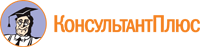 